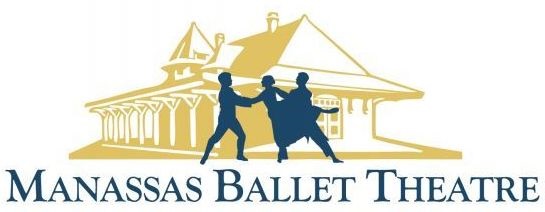 The Legend of Sleepy Hollow2022 Registration FormDirector’s Notes:ALL PRODUCTION FEES ARE NON-REFUNDABLE AND NON-TRANSFERRABLE _________ Please InitialAttendance of academy classes is mandatory ___________ Please initialAttendance of all rehearsals is mandatory ______________Please initial Attendance of warm up classes prior to rehearsals and performances is mandatory________________ Please initialPermission is given for the unattested use of images of the student in MBT’s promotional efforts_________ Please Initial Signature & Date____________________________________________________________________Dancer’s Name:Dancer’s Name:Dancer’s Name:Dancer’s Name:Audition Times(s):Audition Times(s):Audition Times(s):Age:Grade:Grade:DOB:MBT Level:MBT Level:T-Shirt Size:Street Address:Street Address:Street Address:Street Address:City:State, Zip:State, Zip:Home Phone:Home Phone:Home Phone:Home Phone:Home Phone:Home Phone:Home Phone:Parent/Guardian Name(s):Parent/Guardian Name(s):Parent/Guardian Name(s):Parent/Guardian Name(s):Father’s Phone:Father’s Phone:Father’s Phone:Mother’s Phone:Mother’s Phone:Mother’s Phone:Mother’s Phone:Father’s Email:Father’s Email:Father’s Email:Mother’s EmailMother’s EmailMother’s EmailMother’s EmailEmergency Contact Name:Emergency Contact Name:Emergency Contact Name:Student’s Cell Phone:Student’s Cell Phone:Student’s Cell Phone:Student’s Cell Phone:Emergency Contact Phone:Emergency Contact Phone:Emergency Contact Phone:Student’s Email:Student’s Email:Student’s Email:Student’s Email:Student’s Email:Student’s Email:Student’s Email:Location of Previous Training:How many years & what classes:Location of Previous Training:How many years & what classes:Location of Previous Training:How many years & what classes:Location of Previous Training:How many years & what classes:Location of Previous Training:How many years & what classes:Location of Previous Training:How many years & what classes:Location of Previous Training:How many years & what classes:How did you hear about MBT?How did you hear about MBT?How did you hear about MBT?How did you hear about MBT?How did you hear about MBT?How did you hear about MBT?How did you hear about MBT?Audition Fee: $20Audition Fee: $20Date Paid:Date Paid:Payment Method:Payment Method:Payment Method:Ballet LevelProductionFee AmountT-Shirt$30eachDigital Download$35 eachTotal AmountDueAmt. PaidDate PaidMethod of PaymentPre-Ballet III- Pre Ballet VI$200Ballet I-Ballet IV$250Ballet V-X$300Late Fee(if applicable)$25